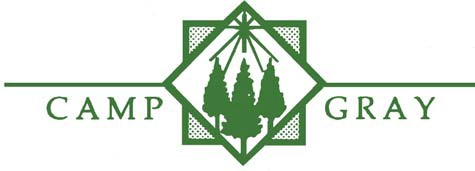 Dear L.I.T. Applicant:Thank you for your interest in the Leader-in-Training Program at Camp Gray. You will be challenged to step into a new role at camp: the role of a servant-leader. You will learn a ton — practical things such as behavior management skills, child development, appropriate discipline, how to lead games and songs, Camp Gray policies and procedures, and how to interact and grow with one another in positive, healthy ways.The first week of LIT’s is like a mini-staff training week.  You’ll grow together as an LIT community and learn from experienced staff members. During the second week of the program, you’ll shadow a counselor and help out with his/her cabin group. In the third and final week of the program, you’ll take more of a leadership role with your cabin group, being a counselor-for-a-day.  As a first step to the program, we ask that you fill out the enclosed application for the LIT program. It is much like a job application. It will help us to know you a little better, and plug your gifts and skills into camp. After we receive your application, we will call you to set up an interview, most likely over the telephone. Soon after the interview, we will let you know if you have been accepted into the program. (Please do not register for Summer Camp until this time.) More specific details will follow, pertaining to weekends, supervision, LIT activities, etc.The LIT program is a humbling and arduous program. Due to the many responsibilities of being an LIT, full participation in the program is not guaranteed after your acceptance. After the first week, you will meet with the LIT supervisor to evaluate your readiness to continue with additional responsibilities such as shadowing counselors, taking a leadership role with your cabin, and taking the role of counselor-for-a-day. (Though, we should reassure you that a camper not being asked to continue the program after the first week is quite rare.)If you or your parents have any questions about this experience, please give me a call. If you know of others interested in our LIT program, please encourage them to contact us soon, as each LIT session has only 8-9 openings. Thanks!Hope to see you this summer! Sincerely,David Earleywine Assistant DirectorApplication DeadlinesRegistration Day- Applications availableMarch 15- Application deadlineInterviews will take place after your application is received.Acceptance letters will be sent or acceptance phone calls made by April 1.L.I.T. applications may be accepted after March 15,if spots are still available.Camp Gray LIT Application 2019 	Personal InformationName 	 Date of  Application   	Address 	 City 	 State 	Zip 	Phone_(	) 	E-Mail 	Gender: M  F   Shirt Size 	Birthdate 	Age as of June 1, 2019 	Please circle which L.I.T. session you prefer: Week 2-4;  June 16 – July 3Week 6-8;  July 14 – Aug 2Areas of Interest  circle areas in which you have:  1. interest   2. ability to assist in leading  3. experience in teaching/leadingLeading Prayer	1  2  3Leading Peers 	1  2  3Group Games 	1  2  3Teambuilding	1  2  3Food Service	1  2  3Maintenance		1  2  3Music Leading		1  2  3Camping/Outdoors	1  2  3Ministry Experience	1  2  3Lifeguarding/Aquatics	1  2  3Low Ropes Course	1  2  3Climbing Tower	1  2  3Arts and Crafts		1  2  3Leading Youth		1  2  3Other_________	1  2  3EducationHigh School 	 Please list any courses and/or special training related to position desired:Certifications 	ARC Lifeguard TrainingExpiration date	Expiration date 	Basic First Aid 	ARC Lifeguard Training Instructor	 	 	ARC Canoe Instructor 	Archery Instructor 	Community CPR	 	 	Community First Aid/Safety	 	 	Other 	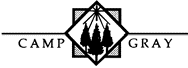 Employment Experience Please list the most recent employment experiences.Employer 	 Position/duties 	 Dates 	Employer 	 Position/duties 	 Dates 	Employer 	 Position/duties 	 Dates 	OtherHave you ever been convicted of a crime (other than traffic violations)? YES 	 NO 	 If yes, please state offense, date, and location: Why are you interested in working with young people in a camp setting?What special gifts or talents would you bring to the program and staff? What personal goals do you hope to accomplish from this experience? What extra-curricular activities are you involved in?What do you do for fun? Any special interests?Please describe your physical, mental, and spiritual values.Does it concern you that, as a LIT, you would be accepting significant responsibility for youth?References please list three references, other than relatives, whom we may contact.Name 	Relationship to you 	Address 	City 	State 	Zip 	Phone(	) 	Name 	Relationship to you 	Address 	City 	State 	Zip 	Phone(	) 	Name 	Relationship to you 	Address 	City 	State 	Zip 	Phone(	) 	Applicant's signature 	Date 	Thank you for your interest in Camp Gray!Please mail completed application to Camp Gray, E10213 Shady Lane Rd., Reedsburg, WI 53959If you have any questions or concerns, please call 608.356.8200 or email bigfun@campgray.com